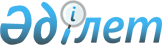 О переименовании коммунального государственного учреждения "Тугускенская общеобразовательная школа" акимата Жанааркинского района отдела образования Жанааркинского района Карагандинской областиПостановление Правительства Республики Казахстан от 29 декабря 2016 года № 891
      В соответствии с подпунктом 4-1) статьи 10 Закона Республики Казахстан от 8 декабря 1993 года "Об административно-территориальном устройстве Республики Казахстан" и постановлением Правительства Республики Казахстан от 5 марта 1996 года № 281 "Об утверждении Правил присвоения наименования аэропортам, портам, железнодорожным вокзалам, железнодорожным станциям, станциям метрополитена, автовокзалам, автостанциям, физико-географическим и другим объектам государственной собственности на территории Республики Казахстан, а также переименования, уточнения и изменения транскрипции их наименований и присвоения собственных имен лиц государственным юридическим лицам, юридическим лицам с участием государства" Правительство Республики Казахстан ПОСТАНОВЛЯЕТ:
      1. Переименовать коммунальное государственное учреждение "Тугускенская общеобразовательная школа" акимата Жанааркинского района отдела образования Жанааркинского района Карагандинской области на коммунальное государственное учреждение "Общеобразовательная школа имени Жанайдара Садвакасова" акимата Жанааркинского района отдела образования Жанааркинского района Карагандинской области.
      2. Настоящее постановление вводится в действие со дня его первого официального опубликования.
					© 2012. РГП на ПХВ «Институт законодательства и правовой информации Республики Казахстан» Министерства юстиции Республики Казахстан
				
Премьер-Министр
Республики Казахстан
Б. Сагинтаев